Tell us what you think about Camden People First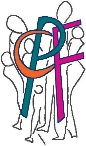 How did we do?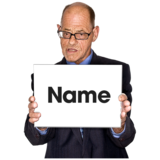 Name:______________________________________________________________(You do not have to tell us if you do not want to)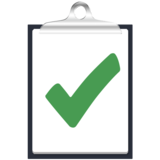 Please tick Gender:  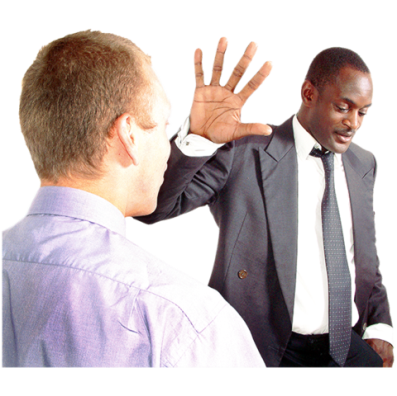 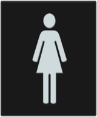 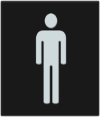 Male                                       Female                                 Prefer not to saySexuality:                                                                                                                                  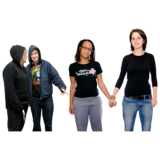 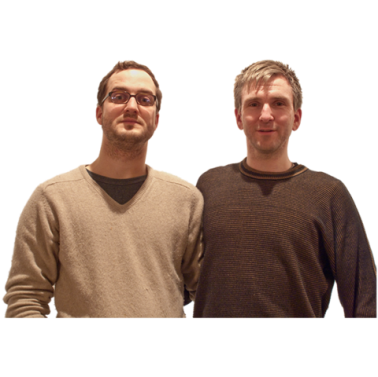 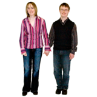 Straight              Gay       Lesbian       Transsexual                                                    Prefer Not To Say  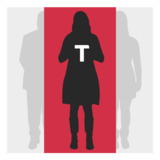 Age: 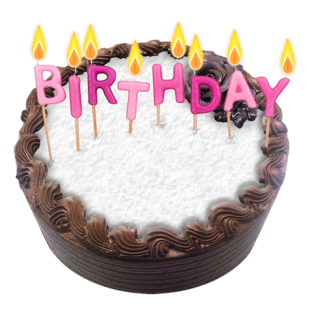 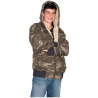 18-25           26-30            31-35          36-40         41-45      46-50         51-55  56-60           61-65      	 Over 65         Prefer not to sayReligion:                                                                                         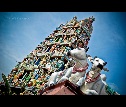 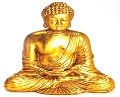 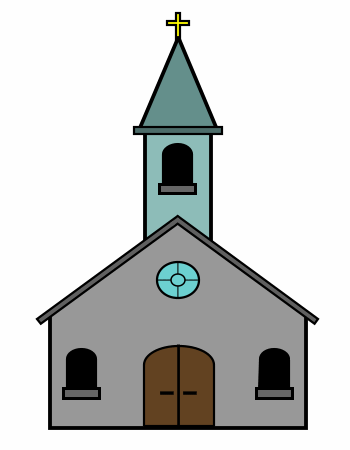 Christian              Hindu                       Buddhism                                               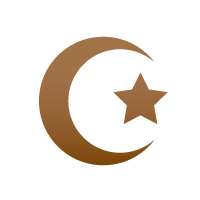 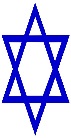 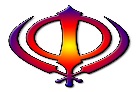 Sikhism                       Jewish                          Islam    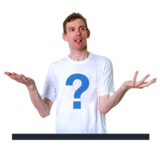 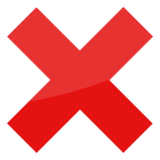 None            Others                                     Prefer not to say         How did you hear about our service? 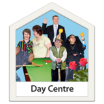 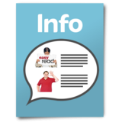 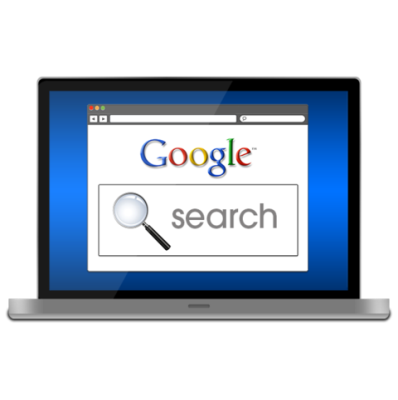 Internet                             Leaflets                              Drop in Centre       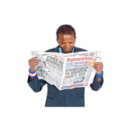 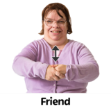 Friend         Newspaper  Other - please tell us: ________________________________________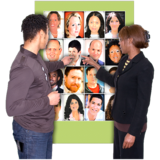 About the StaffWere the staff friendly?   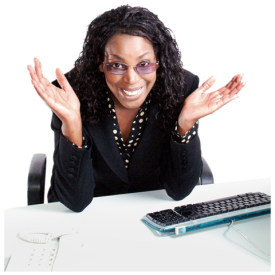 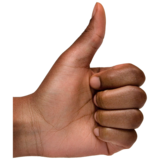 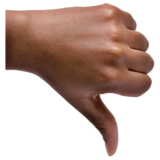                 Yes             		               No         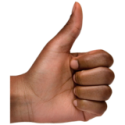 If yes              - Tell us why were they friendly? __________________________________________________________________________________________________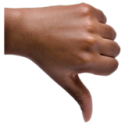 If No - Why were they not friendly? _____________________________________________________________________________________________________Were the staff helpful? 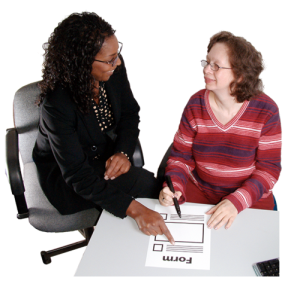 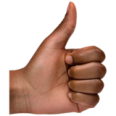  Yes                                  NoWere the staff supportive?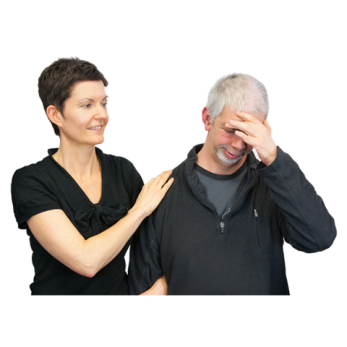  Yes                             NoDid the staff listen to you? 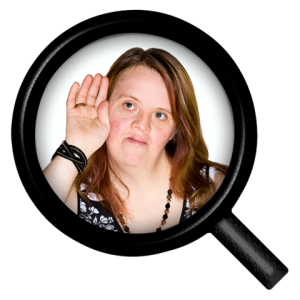  Yes                             NoWere they patient with you?  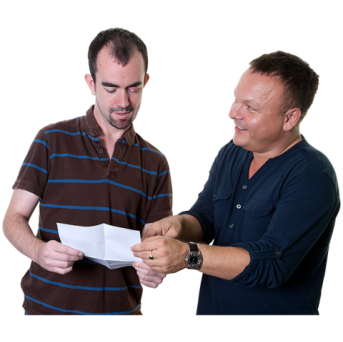  Yes                        No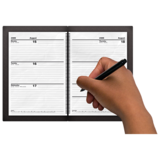 Making Appointments Were appointments easy to arrange?  Yes       		               No     Information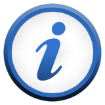 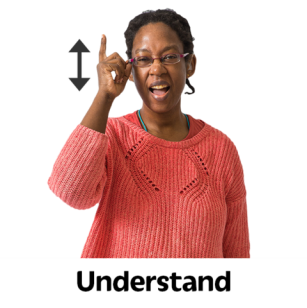 Did you understand what the staff was saying?     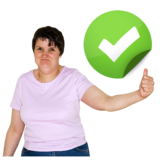 Yes                                      No                                               Were you happy with our services?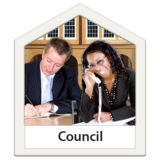 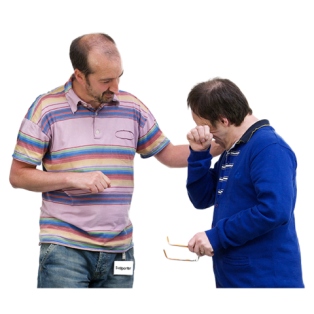 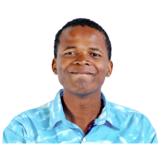          Yes                            No What service were you happy with?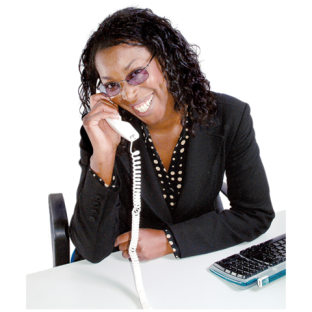 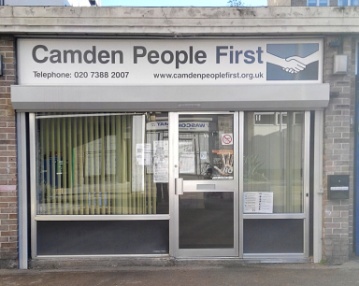 Advice on the phone	                Drop in advice at our office 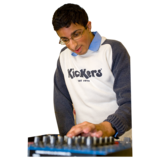 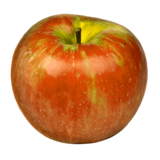 Healthy Eating Club                             Disco Club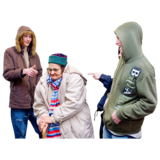 Disability Hate/Mate crime advice         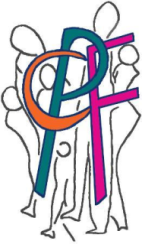 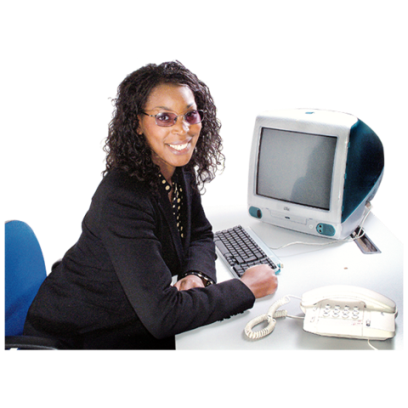 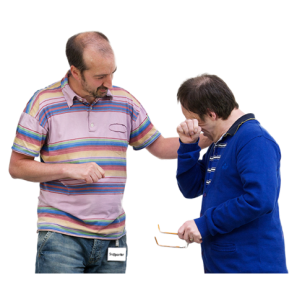 Volunteering              Staff   Do you think that CPF should be doing any other project?                     Yes                        No If Yes – What project? Did you find information on Disability Hate and Mate crime helpful in getting a result? 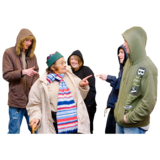 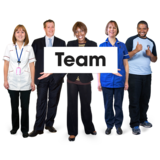 Yes                                                               No                          If you said YES – Please tell us why?   _____________________________________________________________________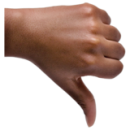 If you said                        NO – Please tell us why? _____________________________________________________________________Do you have an advocate or someone to help you to speak up?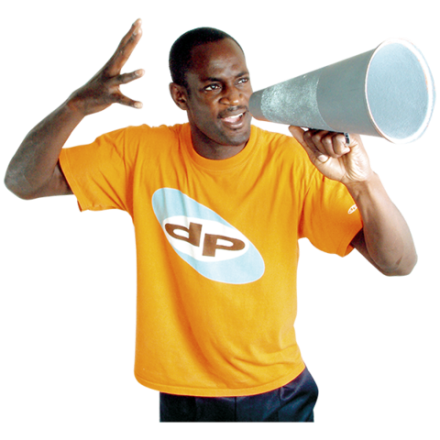 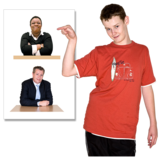 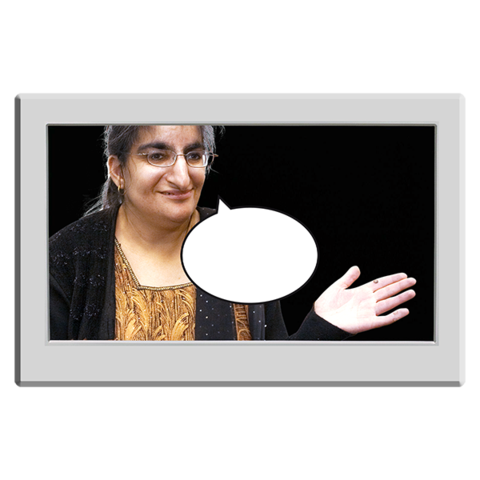 Yes           	                                   NoIf you don’t have an advocate - would you like one?                                                 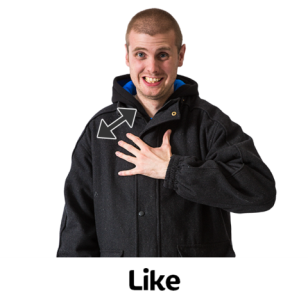        Yes                                       No  If you have an advocate - how many times do you meet up?Once a week               2 times a week  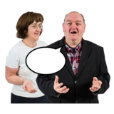 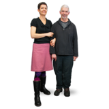 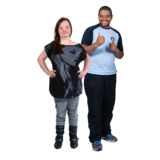 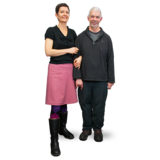          3 times a week                    4-5 times per week              Once every 2 weeks          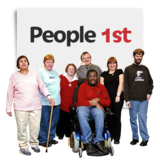 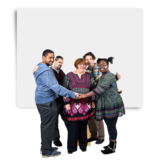 Once a month                                                  Less than once a month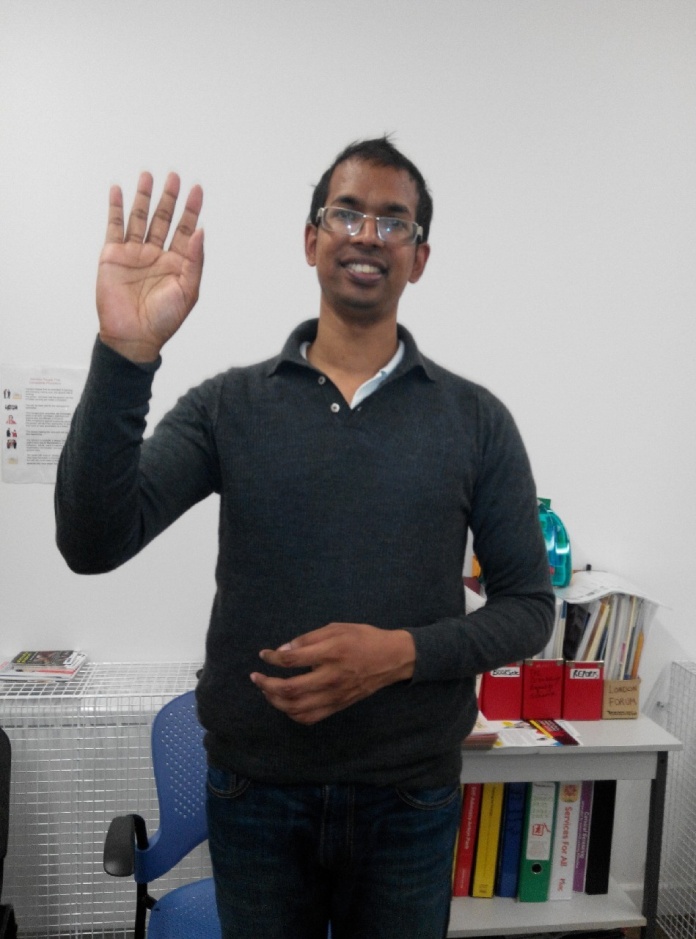 Thank you for giving us your feedback.Sanjay at Camden People First